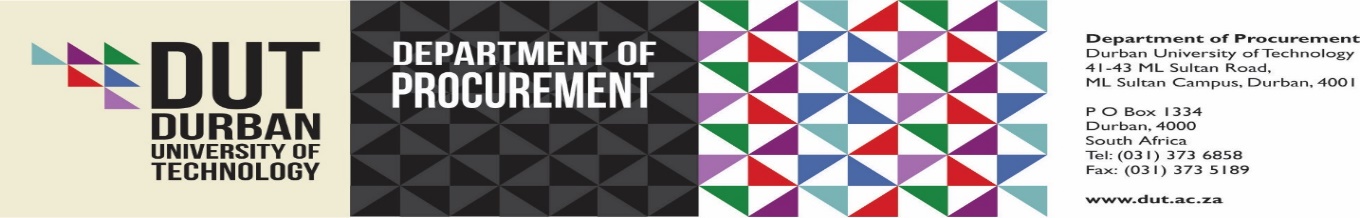 REQUEST FOR QUOTATION JOB TITLE: APPOINTMENT OF SUITABLY QUALIFIED, COMPETENT SERVICE PROVIDER(S) TO PROVIDE TRANSACTION ADVISORY SERVICES TO DURBAN UNIVERSITY OF TECHNOLOGY(DUT) FOR THE DEVELOPMENT OF STUDENT ACCOMODATION ON 3(THREE) IDENTIFIED LAND PARCELS.SUPPLIER NAME : ......................................................................................    DUT DATABASE NUMBER: ..................................CO. REG. NO. : ......................................................................   VAT NUMBER : .. .............................................................ADDRESS : ..............................................................................................................................................................................DATE: …………….........................................................The job title must be written on the envelope.Suppliers who are interested in supplying the goods/services as specified(and discussed at the site meeting) hereinafter, and subject to the General and Special conditions of the Durban University of Technology, are requested to prepare a quotation and place in a sealed envelope marked for Attention : Procurement and Materials Manager. Envelopes are to be placed in the Quotation Box situated in the PROCUREMENT DEPARTMENT, located on the Ground Floor, Block A, M.L. Sultan Campus, 41 / 43 M.L. Sultan Road, Durban, on the specified Closing time and date.  Please note that no late Bids, telegraphic, faxed/emailed quotations will be accepted. Failure to submit a hard copy, CD or a memory stick will lead to a disqualification of the bid.No Site meeting I/We hereby quote for the supply of the hereinafter item/s in terms of the SAID description, Specification or sample.   RUBBER STAMP...........................................		...................................................		......................................SIGNATURE				CAPACITY 				DATE____________________________________________________________________________________________	OFFICIAL   USE DEPARTMENT                    :  PROCUREMENT			RFQ : 	CONTACT PERSON    	:  Marcia Xolo 				Tel: +27 31 3735636								Email:marciax@dut.ac.zaCLOSING DATE	 	: 25/11/2020 					CLOSING TIME    	:   11:00am.NB: RFQ Document is on page threeAll New service providers are requested to submit the following compulsory documents:ORIf you are a current service provider to DUT kindly, provide.Price and BBBEE:SPECIFICATIONS:  RFQ DocumentThe Tax compliance status PIN (TCS PIN) must be submitted. Should the Bidders tax clearance status not be in order at close of the evaluation of the bid, this will lead to the invalidation of the bid document.Certified valid BBBEE certificate (Sanas or IRBA or sworn affidavit)Certified and Valid Entity Registration DocumentsVAT registration:Your company must be registered for vat in order to tenderVat number must be stipulated on the Original Tax clearance certificateCompany Profile Three x letters of references from customers rating your service DUT database number Evaluation criteria                                                                                                                                                                                                                                                                                                         Evaluation criteria                                                                                                                                                                                                                                                                                                         Points1.Price802.BBBEEE20TotalTotal100